          《在线课堂》学习单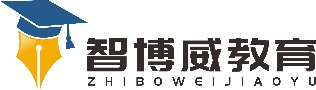 班级                姓名：                 单元数学5年级上册第6单元课题三角形的面积温故知新填空平形四边形的面积=（    ）×（    ）三角形按角分类可以分为（        ）、（        ）、（       ）。自主攀登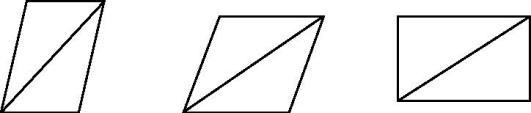 把两个(　　　　)的三角形拼在一起可以得到一个平行四边形,平行四边形的底等于三角形的(　　　),平行四边形的高等于三角形的(　　　),而平行四边形的面积是其中一个三角形面积的(　　　),所以三角形的面积=平行四边形面积÷(　　　),即S=(　　　　)。红领巾的底是100cm,高33cm,它的面积是多少平方厘米?S=(　　)×(　　)÷(　　) =（     ）（cm²）稳中有升制作一个如下图的警示牌，需要多少铁皮？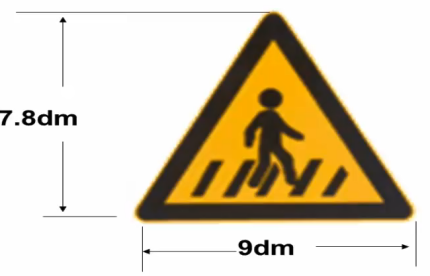 说句心里话